БАШКОРТОСТАН РЕСПУБЛИКАҺЫБӨРЙӘН РАЙОНЫМУНИЦИПАЛЬ РАЙОНЫНЫҢИСКЕ СОБХАНҒОЛ АУЫЛ  СОВЕТЫ АУЫЛ БИЛӘМӘҺЕ СОВЕТЫ453580, Иске Собхангол ауылы,Салауат урамы, 38. тел. (34755) 3-68-00СОВЕТ СЕЛЬСКОГОПОСЕЛЕНИЯ СТАРОСУБХАНГУЛОВСКИЙ СЕЛЬСОВЕТМУНИЦИПАЛЬНОГО РАЙОНАБУРЗЯНСКИЙ РАЙОНРЕСПУБЛИКИ БАШКОРТОСТАН453580, с. Старосубхангуловоул. Салавата, 38 тел. (34755) 3-68-00_________________________________________________________________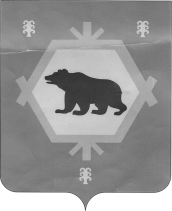 « 08 »  ноябрь 2017 йыл                № 3- 22/____                    « 08 »  ноября  2017 годОб отмене решения Совета сельского поселения Старосубхангуловский сельсовет муниципального района Бурзянский район Республики Башкортостан от «26» апреля 2016 года № 3-6/35 «Об утверждении Положения о представлении  депутатами Совета сельского поселения Старосубхангуловский сельсовет муниципального района Бурзянский район Республики Башкортостан сведений о доходах, расходах, об имуществе и обязательствах имущественного характера»    	В соответствии с законом Республики Башкортостан от 06 июля 2017 года  №517-з «О внесении изменений в отдельные законодательные акты Республики Башкортостан в сфере местного самоуправления в целях противодействии коррупции» и изменениями, внесенными   в отдельные статьи Закона Республики Башкортостан от 18 марта 2005года №162-з « О местном самоуправлении в Республике Башкортостан», частью 5.1 ст.22 Устава сельского поселения Старосубхангуловский сельсовет муниципального района Бурзянский район Республики Башкортостан, Совет сельского поселения Старосубхангуловский сельсовет муниципального района Бурзянский район Республики Башкортостан р е ш и л:      	1.Признать утратившим силу решение Совета сельского поселения Старосубхангуловский сельсовет муниципального района Бурзянский район Республики Башкортостан от «26» апреля 2016 года № 3-6/35  «Об утверждении  Положения о представлении  депутатами Совета сельского поселения Старосубхангуловский сельсовет муниципального района Бурзянский район Республики Башкортостан сведений о доходах, расходах, об имуществе и обязательствах имущественного характера.2. Обнародовать настоящее решение на информационном стенде Администрации сельского поселения Старосубхангуловский сельсовет муниципального района Бурзянский район РБ по адресу: РБ, Бурзянский район, село Старосубхангулово, ул. Салавата, 38, а также разместить на официальном сайте сельского поселения Старосубхангуловский сельсовет муниципального района Бурзянский район в сети интернет.3. Настоящее решение вступает в силу с момента его обнародования.Председатель Совета                                                                            Шахниязов Р.Р.КАРАРРЕШЕНИЕ